Publicado en Madrid el 11/08/2020 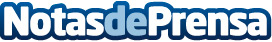 La identificación y registro con códigos QR facilita el rastreo COVID-19 en hostelería y ocio nocturnoAltiria encabeza el desarrollo tecnológico para colaborar en la crisis del Coronavirus, creando una herramienta que facilita el registro y la localización rápida de clientes de hostelería y ocio nocturno para el rastreo COVID-19Datos de contacto:Juan Jesús YuberoCEO913311198Nota de prensa publicada en: https://www.notasdeprensa.es/la-identificacion-y-registro-con-codigos-qr Categorias: Medicina Entretenimiento Ciberseguridad Restauración http://www.notasdeprensa.es